RESORT 					www.resortradejov.czRADĚJOV PRODEJ ZVĚŘINYdančíjeleníOdběr: osobní, obora RadějovObjednávky a rezervace na tel: 602 550 094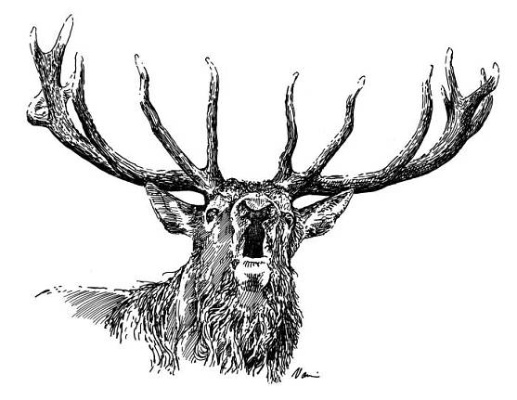 